INDICAÇÃO Nº 1543/2021Ementa: Troca de aparelhos da Academia ao Ar Livre, localizada no Centro de Lazer e Cidadania do Bairro São Bento do Recreio.Senhor Presidente,Senhores Vereadores e Vereadoras, O Mandato DiverCidade, representado pelo Vereador Marcelo Sussumu Yanachi Yoshida – PT solicita que seja encaminhado à Exma. Sra. Prefeita Municipal Lucimara Godoy Vilas Boas, a seguinte indicação.Trocar os aparelhos da Academia ao Ar Livre, localizada no Centro de Lazer e Cidadania do Bairro São Bento do Recreio.Justificativa	Em visita ao local e conforme fotos abaixo, os aparelhos se encontram em péssimo estado, com muita ferrugem, o que pode causar acidentes graves aos usuários. Valinhos, 09 de Agosto de 2021.__________________________________Marcelo Sussumu Yanachi YoshidaVereador PT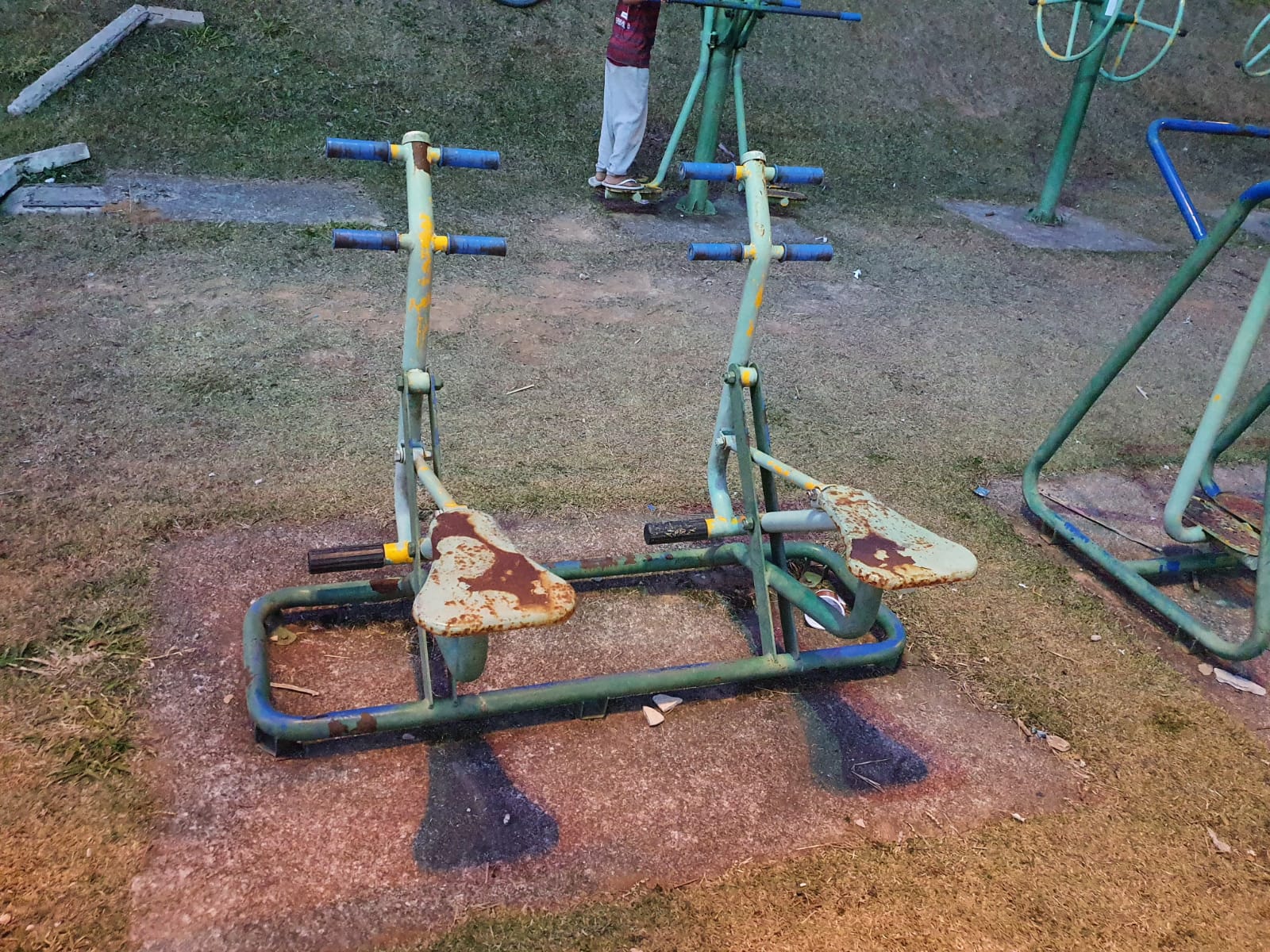 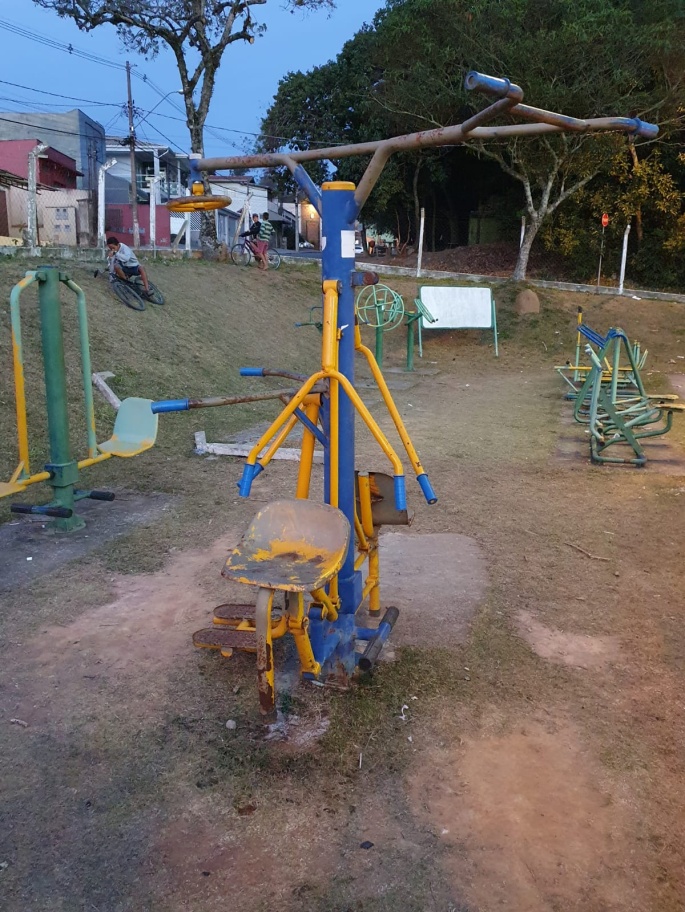 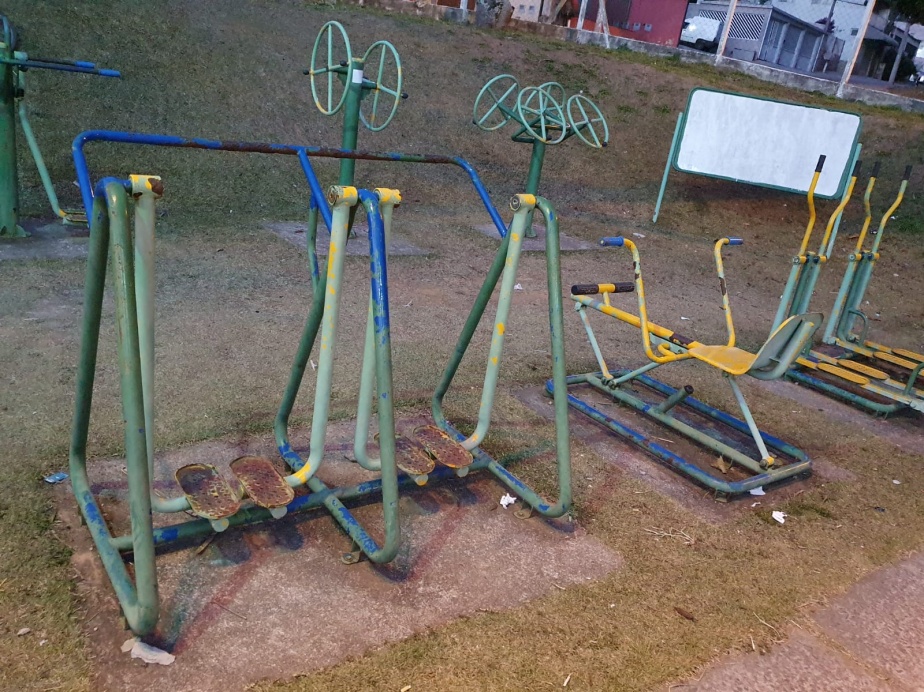 